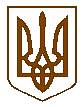 ПЕРВОМАЙСЬКА  МІСЬКА  РАДАП Р О Т О К О Л«03 »   к в і т н я   2017 р.                                                          21.00         м. Первомайськ                                           конференц-зал міськвиконкому37 СЕСІЇ    7  СКЛИКАННЯпозачергової	Всього обрано депутатів  -  36	Присутні на сесії міської ради  -  20	          (з міським головою - 21)	Відсутні - 16Запрошені: відповідальні працівники міської ради, представники засобів масової інформації, які не є депутатами міської ради.	Згідно частини дванадцятої статті 46 Закону України "Про місцеве самоврядування в Україні" сесія може розглядати питання, внесені до порядку денного та  приймати по  них рішення.Звучить Державний Гімн України.Міський голова Дромашко Л.Г., яка є головуючою на пленарному засіданні міської ради,  проінформувала присутніх, що 37 позачергова сесія міської ради скликана на 21.00 на вимогу 16 депутатів з розгляду того ж самого питання - «Про скасувати рішення міської ради  від 26.08.2016 року №16 «Про вилучення та надання земельної ділянки в оренду по вул.Гагаріна, 29», так як на минулій 36 позачерговій сесії міської ради дане рішення не було прийняте.(Вимога депутатів міської ради від 03.04.2017 року додається).	Головуюча на пленарному засіданні міської ради зазначила, що для проведення 37 позачергової сесії міської ради необхідно обрати секретаріат та лічильну комісію.Надійшла  пропозиція  обрати до  складу секретаріату депутатів міської ради Дмитрієву Т.А.  та  Іванченко О.А.По даній пропозиції проведено голосування.	Підсумки голосування:«за» - одноголосно	Пропозиція приймається.Надійшла  пропозиція  до  складу лічильної комісії обрати депутатів міської ради Глушка Т.В.,  Молдована О.В. і Шарія Є.Ю.  По даній пропозиції проведено голосування.	Підсумки голосування:«за» - одноголосно	Пропозиція приймається.Міський головаДромашко Л.Г. запросила секретаріат - депутатів міської ради Дмитрієву Т.А., Іванченко О.А. та лічильну комісію - депутатів Глушка Т.В., Молдована О.В., Шарія Є.Ю.  зайняти свої місця та приступити до виконання обов’язків.Головуюча на сесії міської ради наголосила на тому, що необхідно затвердити порядок денний та регламент роботи 37 позачергової                                                                                                                                                                                                                                                                                  сесії міської ради.          В обговоренні взяли участь:Медведчук М.А. - депутат міської ради, проінформував про те, що є пропозиція першим питанням порядку денного залишити «Про скасувати рішення міської ради  від 26.08.2016 року №16 «Про вилучення та надання земельної ділянки в оренду по вул.Гагаріна, 29». Зважаючи на те, що міська влада не може забезпечити нормальну роботу міської ради, депутат запропонував другим питанням порядку денного поставити «Про відставку виконавчого комітету міської ради», а третім - «Про відставку міського голови».Вовк В.В. - депутат міської ради, також вніс пропозицію доповнити порядок денний питанням «Про звільнення заступників міського голови», так як він вважає, що  заступники не інформують міського голову про події в місті.            Дирдін Є.М.  - депутат міської ради, підкреслив, що некоректно ставити на голосування питання «Про відставку міського голови», так як на пленарному засіданні немає 24 депутатів міської ради та звернув увагу на те, що не розглядалось питання про роботу виконавчого комітету міської ради.         Головуюча на пленарному засіданні міської ради проінформувала, що зараз на порядку денному стоїть одне питання «Про скасувати рішення міської ради  від 26.08.2016 року №16 «Про вилучення та надання земельної ділянки в оренду по вул.Гагаріна, 29». Якщо до порядку денного будуть вноситись зміни, то необхідно запропонований порядок денний взяти за основу.Глушко Т.В.    - депутат міської ради, заявив про конфлікт інтересів.Гейленко О.П. - депутат міської ради, заявив про конфлікт інтересів.Мосякін В.О.   - депутат міської ради, заявив про конфлікт інтересів.(Звернення додається).По даній пропозиції проведено голосування.	Підсумки голосування:«за» - 17«проти» - немає«утрималось» - немає«не голосувало» - 4Пропозиція не приймається.Дирдін Є.М., Сотський І.В. - депутати міської ради, запропонували поставити на голосування питання порядку денного «Про скасувати рішення міської ради  від 26.08.2016 року №16 «Про вилучення та надання земельної ділянки в оренду по вул.Гагаріна, 29» у запропонованій редакції.По даній пропозиції проведено голосування.	Підсумки поіменного голосування:«за» - 17«проти» - немає«утрималось» - 3«не голосувало» - 1ВИРІШИЛИ: рішення не прийнято, так як  не набрало необхідної кількості                        голосів. (Результати поіменного голосування додаються).Медведчук М.А. - депутат міської ради, ознайомив присутніх з вимогою 13 депутатів про скликання  позачергової сесії міської ради  в разі  закриття 37 позачергової сесії міської ради.Головуюча    на   пленарному   засіданні   міської   ради    закрила    37 позачергову   сесію   міської   ради.Звучить  Державний  Гімн  України.Міський голова                                                                                Л.Г. Дромашко